          《在线课堂》学习单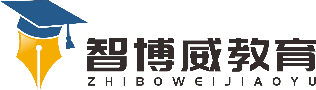 班级：                姓名：                 单元英语4年级上册Unit 8课题Helping at home (Vocabulary and Target)温故知新Read and write.根据句意，选词填空. ( working      cook ）– What’s he doing?   – He is __________. 2.– Can she_________ ?    – Yes, she can.自 主 攀登Read and write.写出下列词语的英文表达。扫地_______________________               擦桌子                     洗衣服 ______________________             擦窗户                 叠衣服 ______________________              洗车 ——————————洗碗 ————————————              做早餐——————————   稳 中 有 升Read and write. 根据句意，写单词。What are you doing?  I’m                          .（洗衣服）What are they doing?  They are                             .（擦桌子）3. Is she __________________________(扫地)?  Yes,She is.4.Is he _______________________(叠衣服)?   No,he isn’t. 说句心里话